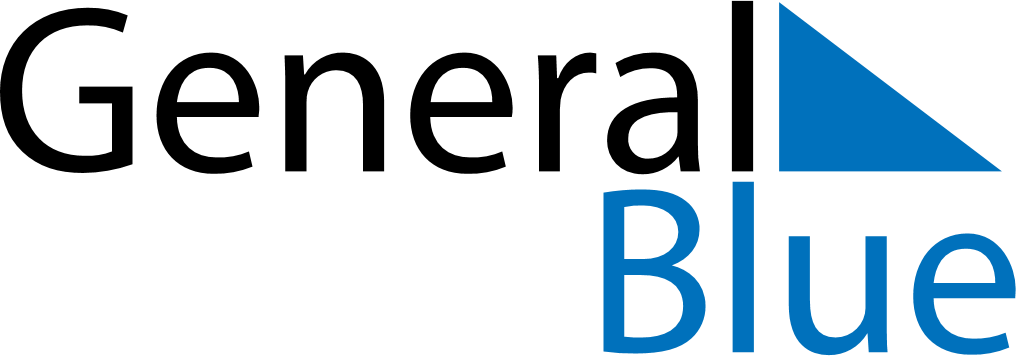 January 2024January 2024January 2024January 2024January 2024January 2024TogoTogoTogoTogoTogoTogoSundayMondayTuesdayWednesdayThursdayFridaySaturday123456New Year’s Day78910111213Liberation Day141516171819202122232425262728293031NOTES